P S C Power Smart CoatSposób użycia:PSC – Power Smart Coat to materiał wieloskładnikowy przeznaczony do izolacji termicznej i ochrony metalowych powierzchni przed korozją. Został specjalnie zaprojektowany do bezpośredniego stosowania na metal. PSC może być stosowany jako pierwsza warstwa, po czym jako kolejną można już zastosować PSC. PSC charakteryzuje się wysoką przyczepnością, działa jako bariera dla pary wodnej. Nakładanie może być prowadzone na podłożu w temperaturze od + 7 ° C do + 150 ° C (temperatura otoczenia podczas nakładania i schnięcia, temperatura każdej warstwy nie powinna spadać poniżej 7 ° C). Temperatura pracy wynosi od - 60 ° C do + 200 ° C (krótkoterminowo + 260 ° C).Przygotowanie podłoża:PSC może być stosowany bezpośrednio na skorodowane ale stabilne powierzchnie. Podłoże musi być oczyszczone z brudu, kurzu, starych powłok, uwolnione od luźnych części takich jak łuszcząca  się rdza. Należy oczyścić powierzchnię z luźnych frakcji na tyle dokładnie aby  nie odspoiło się wraz z naniesioną powłoką. Czyszczenie podłoży metalowych z grubej rdzy zaleca się prowadzić przy użyciu szczotki drucianej lub tarczy szlifierskiej. Przygotowane podłoże musi być suche (bez kondensacji). Oleiste i tłuste części, usunąć za pomocą odpowiedniego preparatu. Gładkie powierzchnie zaleca się zmatowić mechanicznie. Po obróbce mechanicznej, należy przeprowadzić dokładne czyszczenie powierzchni z kurzu, dmuchawą, szczotką lub umyć wodą i poczekać do całkowitego wyschnięcia. Do  wyrównania chropowatego podłoża i usunięcia luźnych części, można użyć myjki ciśnieniowej.Przygotowanie powłoki:Przed zastosowaniem materiału należy zapoznać się z instrukcją. W razie potrzeby powłokę można rozcieńczyć wodą (rozcieńczyć tylko ilość farby, która będzie potrzebna do wykonania prac). Ilość wody zależy od temperatury podłoża na które nakłada się powłokę a także od temperatury otoczenia. Podczas długotrwałego przechowywania powłoka może się rozwarstwić, jest to naturalny objaw i przy użyciu mieszadła wolnoobrotowego (wiertarka z mieszadłem) należy wymieszać powłokę z maksymalną prędkością mieszania do 150 obr / min, aż do momentu uzyskania jednolitej konsystencji. Przy większych prędkościach może dojść do rozdrobnienia i uszkodzenia mikrosfer, a tym samym prowadzić do znacznej utraty właściwości termoizolacyjnych materiału. Przybliżony czas mieszania – mieszadło mechaniczne 3-8 minut, mieszając ręcznie 7-10 minut. Podczas pracy z materiałem co 7-10 minut, krótko wymieszać.Aplikacja powłoki:Zaleca się nakładanie powłoki pędzlem lub agregatem malarskim, po jednej warstwie o grubości do 0,5 mm. Podczas korzystania z agregatu należy przestrzegać zaleceń producenta urządzenia. Na mniejszych lub trudno dostępnych powierzchniach zaleca się nanoszenie powłoki pędzlem z długim włosiem. Na większych powierzchniach, zaleca się nakładanie powłoki agregatem, pod maksymalnym ciśnieniem od 60 do 80 bar. Nie wszystkie urządzenia są przystosowane do nakładania powłoki PSC. Rekomendowanym przez nas producentem agregatów zapewniających właściwe parametry aplikacji jest firma GRACO. Należy unikać pracy z powłoką w deszczową pogodę. Narzędzia po użyciu spłukać wodą. Całkowity czas schnięcia jednej warstwy o grubości 0,5 mm trwa do 24 godzin. Kolejną warstwę można nakładać po wyschnięciu poprzedniej. Temperatura otoczenia podczas suszenia musi wynosić co najmniej +7°C. Nanoszenie powłoki w jednej warstwie grubszej niż 0,5 mm jest zabronione. Spowodowałoby to tworzenie się nieprzepuszczalnej warstwy na powierzchni powłoki, która uniemożliwiłaby całkowite wyschnięcie warstwy (odparowanie wilgoci z materiału). Skutkiem tego byłoby pogorszenie się właściwości materiału i odkształcenie powłoki. Przy stosowaniu powłoki na powierzchnię o temperaturze powyżej + 80°C, materiał utwardza ​​się bardzo szybko. W tym przypadku zaleca się gruntowanie podłoża rozcieńczonym materiałem (ilość dodanej wody 40-50%). Czas schnięcia takiej warstwy powinien trwać co najmniej 1 godzinę. Środki ostrożności: Produkt nie jest produktem niebezpiecznym, podane niżej informacje uzupełniające są jedynie zaleceniami. Przechowywać z dala od dzieci, podczas stosowania wyrobu nie jeść, nie pić i nie palić. Podczas prac stosować odzież, rękawice i okulary ochronne. Podczas nakładania i schnięcia powłoki we wnętrzach zapewnić dokładne wietrzenie, nie wdychać oparów. Przy zanieczyszczeniu oczu należy przez kilka minut ostrożnie przemywać je wodą, wyjąć szkła kontaktowe i kontynuować płukanie. Jeżeli podrażnienie oczu nie ustępuje należy zasięgnąć porady lekarskiej/wdrożyć leczenie. W przypadku spożycia powłoki należy natychmiast wypłukać usta i zasięgnąć porady lekarskiej/wdrożyć leczenie. Zanieczyszczoną skórę zmyć wodą z mydłem, posmarować kremem regenerującym. Jeżeli konieczna jest pomoc lekarska to należy przedstawić lekarzowi opakowanie lub etykietę wyrobu. Powłoka nie jest klasyfikowana jako produkt niebezpieczny dla środowiska i jest niepalna w stanie ciekłym. Przechowywanie:PSC przechowywać w nieuszkodzonym opakowaniu w temperaturze od + 5 ° C do + 30 ° C, wilgotność 80%, z dala od bezpośredniego światła słonecznego. Transport może przebiegać w temperaturach co najmniej + 5 ° C. Należy zabezpieczyć opakowania w właściwy sposób, aby nie doszło do uszkodzenia podczas transportu.Przechowywać w miejscu niedostępnym dla dzieci.Sincerely Yours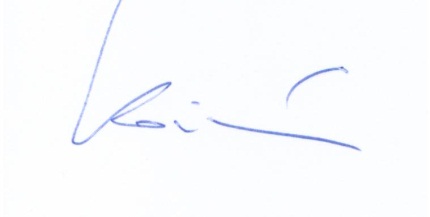 Jean KocianCEORiver Power, s.r.o.